BCR Reserved InventoryThe BCR Reserved Inventory system allows you to set aside quantities of items for specific customers. When a quantity is reserved for a customer it is deducted from the available quantity of that item. If another customer places an order for that item that would drive the available below the reserved quantity, that customer’s order is backordered, as though there were no stock available. This insures that the customer with reserved stock always has up to the reserved quantity available exclusively for them. Reserved inventory can be reserved for specified time periods and when the period expires the quantity is returned to available inventory.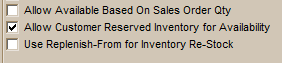 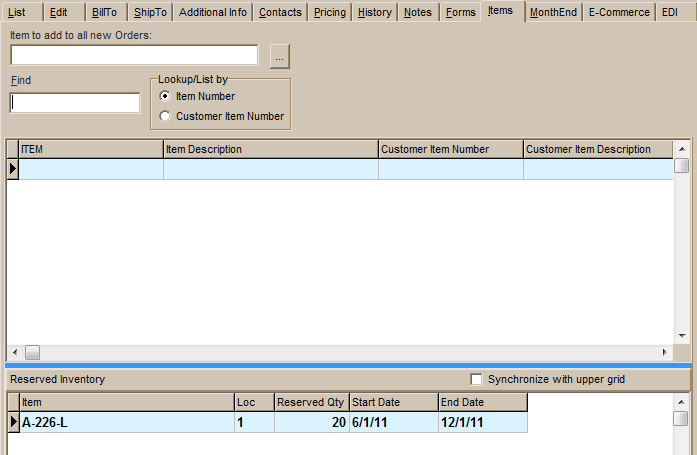 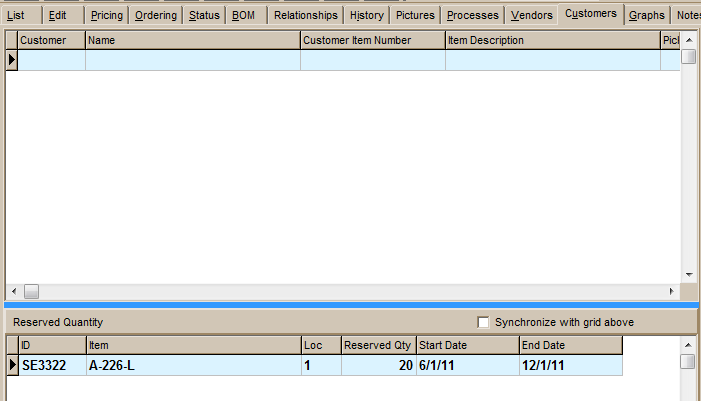 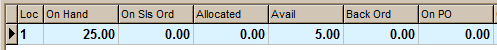 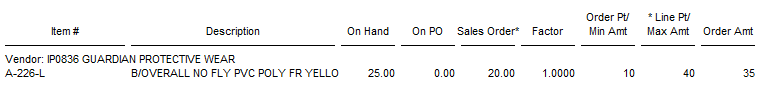 